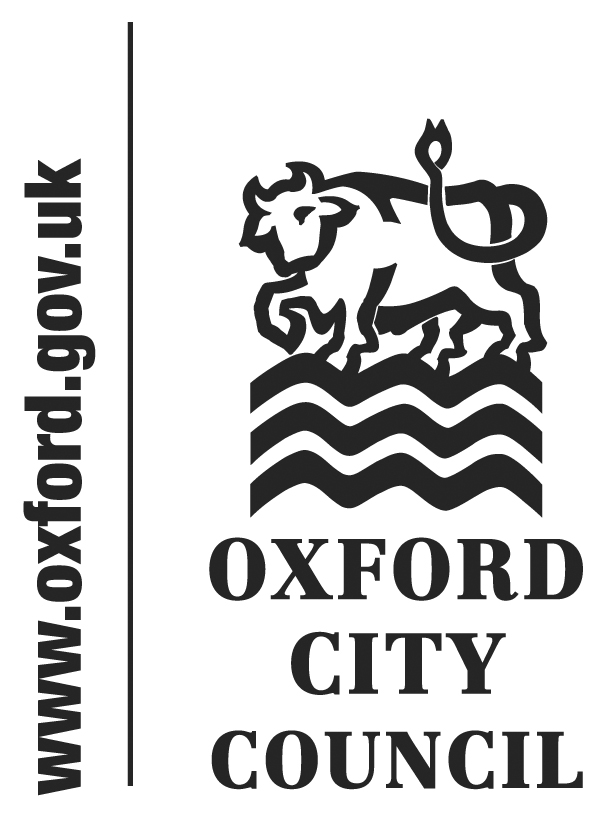 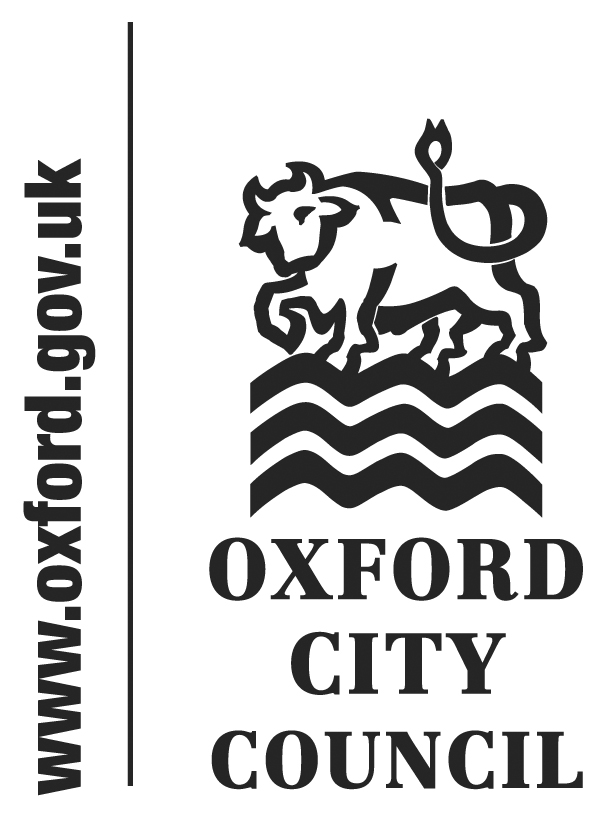 To:	City Executive Board	Date:	Thursday 11 February 2016	       	   	Report of:		Head of Housing and Property	Title of Report:	Rent setting for Housing Revenue Account (HRA)	properties leased to partner agencies as supported	accommodationSummary and RecommendationsPurpose of report:  To set out the basis for the charging of rent for externally leased HRA property to partner organisations as supported housingKey decision  Yes Executive lead member: Councillor Mike Rowley, Executive Board Member for HousingPolicy Framework: Housing Strategy 2015-18Recommendation(s):  That the City Executive Board resolves to agree rent setting on the basis set out in paragraphs 5, 6 and 7 of this report.	Appendices Appendix 1 - Risk RegisterConfidential Appendix 2 – Property AddressesBackgroundProposed ChangesAlternative Options ConsideredLegal IssuesFinancial IssuesList of background papers: None1The Council leases a small amount of housing, which is held within the Housing Revenue Account (HRA), to partner organisations.  This is to help support the objectives of the Housing Strategy, particularly by providing supported accommodation to vulnerable persons at affordable rents.2Rent setting for such leases is currently based on the “formula rent”, which provides the Council with the same rental return as it would receive for social rented housing.  This allows partners to provide affordable accommodation for clients.  The City Executive Board last gave approval for this approach, in relation to five properties in February 2009.3In light of recent Government proposals in relation to social rents, it is timely to revisit the rent setting formula for these properties.  This report also seeks to establish the rent setting approach for all the externally leased properties in the HRA.4By renting at below market rent levels, the Council is providing a subsidy to these organisations.  This report therefore proposes to improve transparency by setting out what this amounts to, in terms of the level of rent discounted from the market rate.5It is proposed that the Council leases these properties based broadly on the 15/16 “target rent”, under the old social rented housing formula.  This would be applied for new leases from now on.  This target rent formula has been applied to two units (a 4 bed and a 5 bed).  The outcome is that it equates to between 45% and 50% of the estimated market rent.  The target rent formula cannot be readily applied to large HMO type units, so 45% of the market rate is proposed as the rental value used.6From 16/17 on, rent increases would be based on “CPI plus 1%”, and this rental increase will also be applied within lease terms as an annual rent uplift.7The properties concerned are listed in Confidential Appendix 2, but the anonymised details are provided below:PropRefDescriptionPartner AgencyMarket Rate (approx Nov 15)Proposed RentDifference (Subsidy)116 bed hostel – proposal to  remodel into less rooms but all en-suite -  For clients with enduring mental health issuesResponse£72,800£32,760£40,04028 bed hostel – For Domestic Abuse servicesA2 Dominion£41,600£18,720£22,880315 bed hostel for clients with mental health issues (Supported to Independent Living)Response£72,800£32,760£40,04049 bed hostel for clients with mental health issues (Supported to Independent Living)MIND£46,800£21,060£25,74055 bed hostel for clients with mental health issues (Supported to Independent Living)Response£26,000£11,700£14,30065 bed hostel for clients with mental health issues (Supported to Independent Living)Response£24,960£11,232£13,72875 bed hostel for clients with mental health issues (Supported to Independent Living)Response£24,960£11,232£13,72884 bed hostel for clients with mental health issues (Supported to Independent Living)Response£20,800£9,360£11,4408It would be possible to charge market rates for these properties, but this would undermine the financial models of the organisations concerned and this would not support the provision of accommodation at affordable rent levels to these vulnerable clients.9Consideration has been given to charging market rates, but then reimbursing the organisations concerned by way of a grant.  This gives full transparency to the ‘hidden subsidy’ that the Council provides, but is administratively difficult as the rent is collected into the HRA and grants would need to be paid from the General Fund.  It is considered that this report provides good transparency, by setting out the proposed rent levels and comparing these to the market, the difference amounting to the element by which the Council supports this work through a rent subsidy.10The rent setting for this use falls outside of the provisions in the Welfare Reform and Work Bill which will require a 1% rent reduction from 16/17 as these rents relate to the amount paid by the organisations with the benefit of the lease not individuals.11Rent will be set out in new lease agreements as current leases expire.12There are no significant financial issues from this report, other than to ensure a continued rental income from these property leases into the HRA.Name and contact details of author:-Name   Dave ScholesJob title  Housing Strategy and Needs ManagerHousing and Property ServiceTel:  01865 252636  e-mail:  dscholes@oxford.gov.uk